Name:_______________________Storytelling Through Photography: Inspired by Jon Henry, Stranger Fruit WorksheetHomework Assignment:
Take one photograph that tells a story by referencing an iconic image either from art history, photography, or contemporary culture. You can take a photograph of yourself (self portrait), someone else, or a group photograph. Your photograph must communicate an idea or tell a story. It doesn’t have to be about a social topic but it can if you’d like. It can be about your relationship with family, friends, things that interest you, or something you notice that’s going on in the world. Answer the questions below when considering what story to tell. Answering these questions can help to develop your own photographic story and create meaning on a deeper level. Be prepared to present your photographs to the class.5 W’s & 1 H

Who: are you representing? (Subject) 

_____________________________________________________________________________________________

___________________________________________________________________________			

What are you referencing? What iconography/pose/theme/motif? Is it from art history/contemporary culture, etc?

_____________________________________________________________________________________________

___________________________________________________________________________			

Where: are you standing? (Location, perspective, etc)

_____________________________________________________________________________________________

___________________________________________________________________________			

When: are you standing? (Time of day, historically, etc)

_____________________________________________________________________________________________

___________________________________________________________________________			

Why: are you making this picture? (Intent)

_____________________________________________________________________________________________

___________________________________________________________________________			

How: might different people interpret your message?  (Responsibility)

_____________________________________________________________________________________________

___________________________________________________________________________			

Describe your pictures/tell the story in writing below (this is your artist statement).


_____________________________________________________________________________________________

_____________________________________________________________________________________________

__________________________________________________________________________________________________________________________________________________________________________________________
Title of your photograph:____________________________________________________________________________________ Guidelines:Make sure your photograph is a standard aspect ratio. Please do not crop or resize outside of these standard dimensions. If your photograph is selected for the workshop, it will be printed in one of the standard sizes listed below.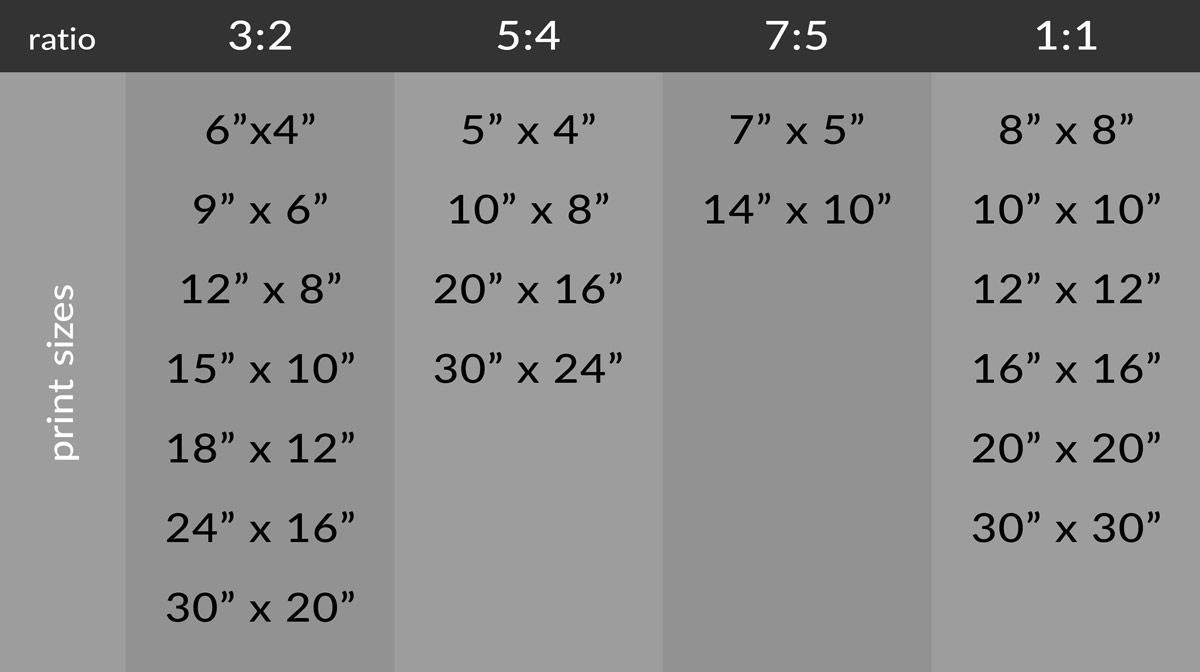 